Republic of the Philippines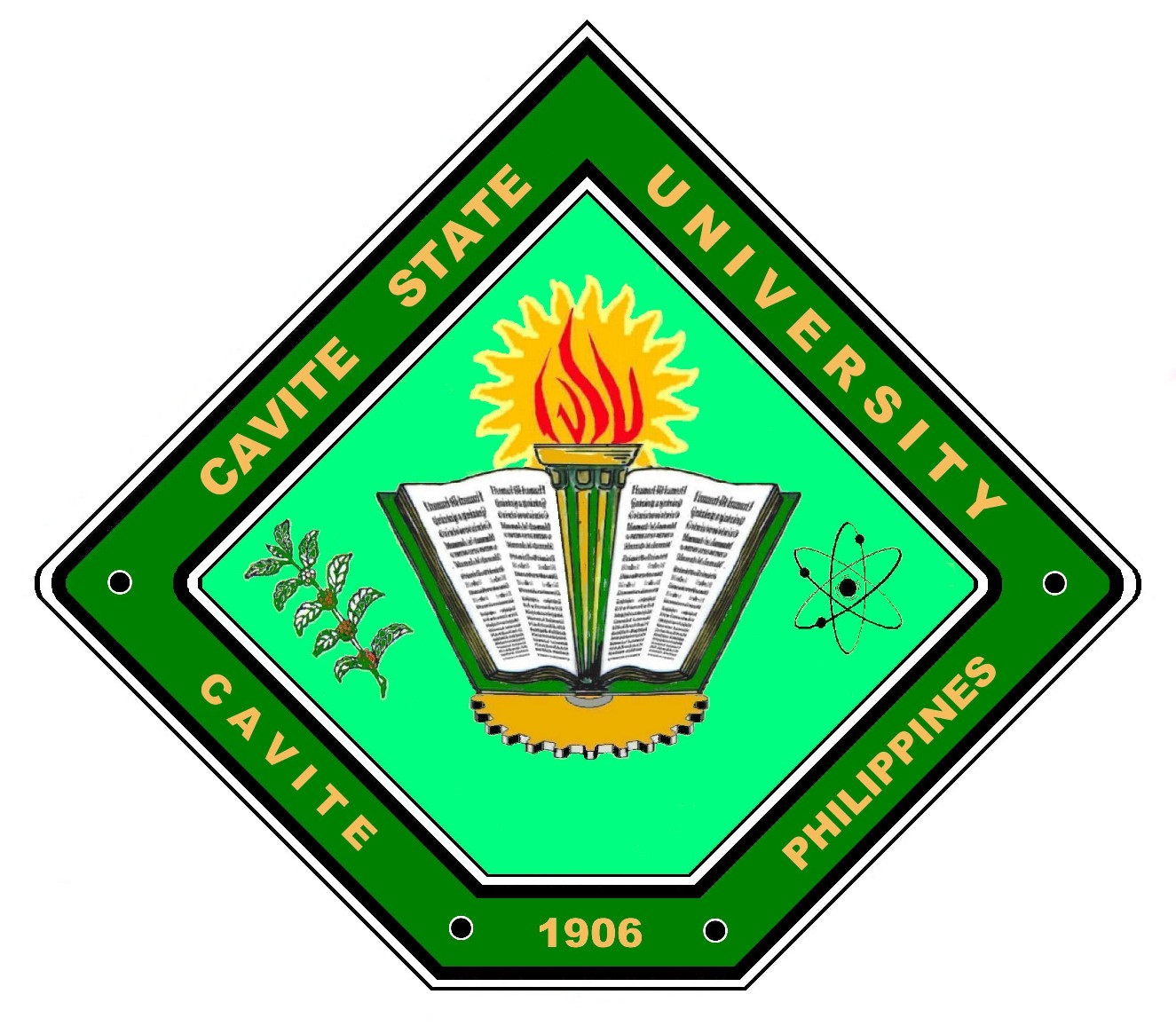 CAVITE STATE UNIVERSITYCCAT CAMPUSRosario, CaviteCERTIFICATE OF READMISSION FOR: CAMPUS REGISTRAR	This is to recommend _______________________________________________________(Student. No. __________) to be readmitted in the ____________________________)  program in this University this 1st / 2nd / summer semester of AY 20 _21____ - 20 __22___.READMISSION COMMITTEE__________________________   __________________________       ___________________                           Registration Adviser            In-Charge, Guidance & Counseling         Dept. Chairperson		____ _RA 10931________        		  Student Account Section